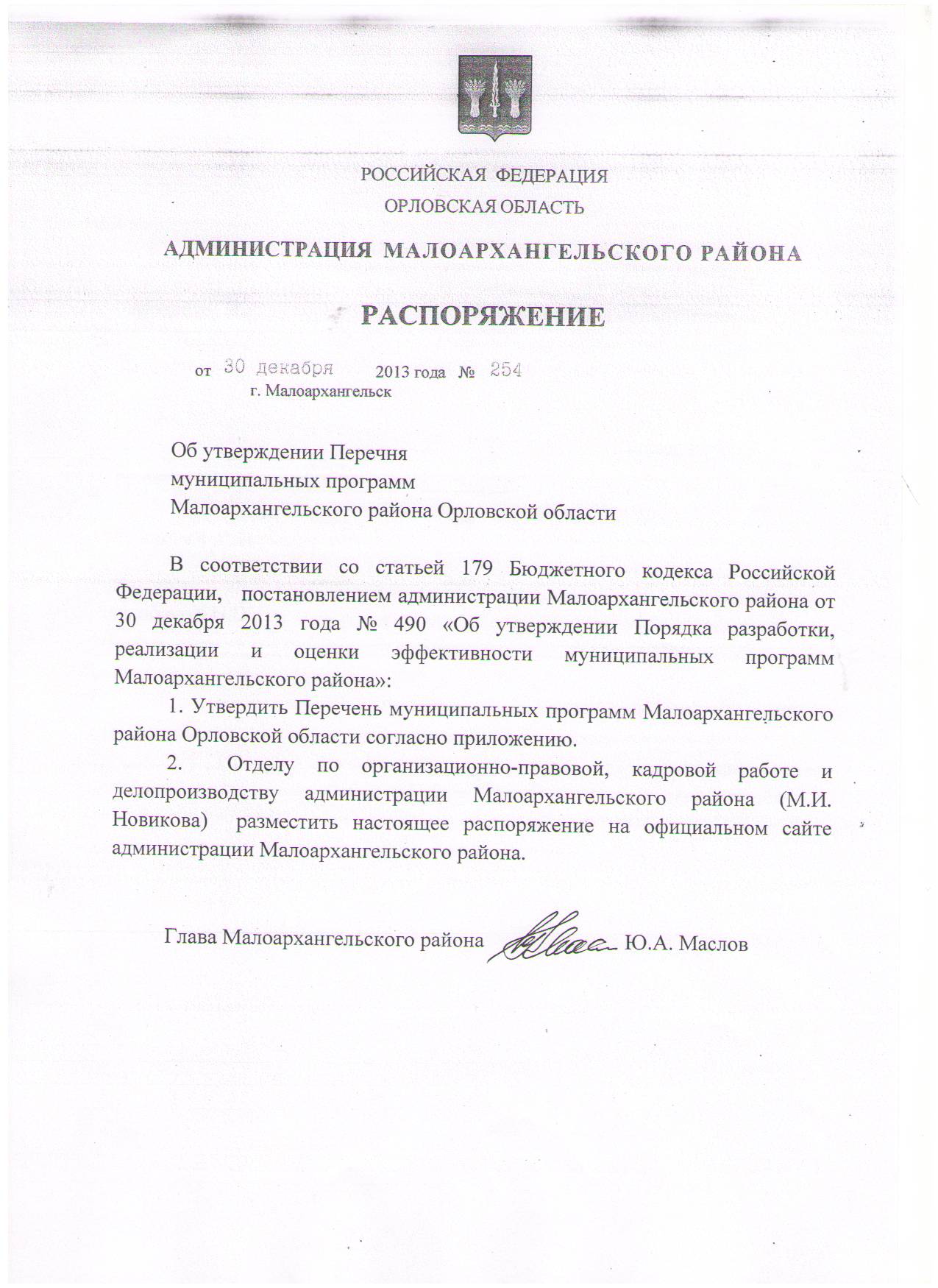 Приложение к распоряжению администрации Малоархангельского района от     30 декабря 2013 года   № 254Переченьмуниципальных программМалоархангельского района Орловской областиПриложение к распоряжению администрации Малоархангельского района от                                №№Наименование муниципальной программыНормативно-правовой акт об утверждении муниципальной программы1.Муниципальная программа «Развитие рыночной торговли в Малоархангельском районе до 2015 года»Постановление администрации Малоархангельского района от 02.09.2011 №293 (изменение постановление 30.12.2013 №495)2.Муниципальная программа «Поддержка и развитие малого и среднего предпринимательства в Малоархангельском районе на 2012-2014 годы»Постановление администрации Малоархангельского района от 03.11.2011 №393 (изменение постановление 30.12.2013 №493)3.Муниципальная программа «Развитие инвестиционной деятельности в Малоархангельском районе в 2011-2015 годах»Постановление администрации Малоархангельского района от 27.09.2011 №337 (изменения постановление 30.12.2013 №494)4.Муниципальная программа «Развитие торговли Малоархангельского района на период 2011-2015 годы»Постановление администрации Малоархангельского района от 22.07.2011 №228 (изменения постановления: от 13.12.2012 №430; 30.12.2013 №492)5.Муниципальная программа «Ремонт улично-дорожной сети населенных пунктов района и развитие  автомобильных дорог общего пользования районного значения Малоархангельского района на 2012-2016 годы»Постановление администрации Малоархангельского района от 17.04.2012 №1366.Муниципальная программа стимулирования развития жилищного строительства на территории Малоархангельского района «Жилище» до 2015 года»Постановление администрации Малоархангельского района от 01.02.2011 №23  (изменение от 30.12.2013 №487)7.Муниципальная программа «Устойчивое развитие сельских территорий Малоархангельского района Орловской области на 2014-2017 годы и на период до 2020 года»Постановление администрации Малоархангельского района от 27.03.2013 №105 (изменения от 20.09.2013 №343; 05.05.2014 №131)8.Муниципальная программа «Комплексные меры противодействия злоупотреблению наркотиками и их незаконному обороту на 2010-2016 гг.»Постановление администрации Малоархангельского района от 10.06.2010 №182 (изменение от 30.12.2013 №498)9.Муниципальная программа «Сохранение и реконструкция военно-мемориальных объектов Малоархангельского района на 2011-2015 гг.»Постановление администрации Малоархангельского района от 28.12.2010 №500 (изменение от 30.12.2013 №500)10.Муниципальная программа «Культура Малоархангельского района на 2011-2016 годы»Постановление администрации Малоархангельского района от 14.04.2010 №104 (изменение от 30.12.2013 №501)11.Муниципальная программа «Управление муниципальными финансами» на 2014-2016 годы»Постановление администрации Малоархангельского района от 16.12.2013г  №443 12Муниципальная программа по улучшению условий и охраны труда в Малоархангельском районе на 2013-2016 годы»Постановление администрации Малоархангельского района от 27.12.2012 №444 (изменение от 30.12.2013 №502)13.Муниципальная программа «Развитие физической культуры и спорта в Малоархангельском районе на 2012-2016 годы»Постановление администрации Малоархангельского района от 28.02.2012 №54  (изменение постановление 30.12.2013 №496)14.Муниципальная программа «Обеспечение жильем молодых семей на 2011-2016 годы»Постановление администрации Малоархангельского района от 15.12.2010 №495 (изменения от 20.05.2011 №127; 30.12.2013 №497)15.Муниципальная программа «Развитие образования в Малоархангельском районе на 2011-2016 годы»Постановление администрации Малоархангельского района от 20.12.2010 №498 (изменение от 27.12.2013 №483)16.Муниципальная программа «Развитие дошкольного образования в Малоархангельском районе на 2011-2016 годы»Постановление администрации Малоархангельского района от 27.06.2011г. №191 (изменение – постановление от 30.12.2013г. №489)17.Муниципальная программа «Совершенствование организации питания в общеобразовательных учреждениях Малоархангельского района Орловской области на 2012 – 2016 годы»Постановление администрации Малоархангельского района от 08.12.2011 №421 (изменение постановление 27.12.2013 №486)18.Муниципальная программа «Об эрегосбережении и повышении энергетической эффективности в Малоархангельском районе на 2011-2016 г.г.»Постановление администрации Малоархангельского района от 06.10..2010 №419 (изменение от 30.12.2013 №499)19.Муниципальная программа «Профилактика правонарушений в Малоархангельском районе на 2014-2016 годы»Постановление администрации Малоархангельского района от 20.12.2013 №463 20.Районная ведомственная целевая программа «Развитие архивного дела в Малоархангельском районе Орловской области на 2012 – 2014 годы»Постановление администрации Малоархангельского района от 07.12.2011 №420 21.Районная программа «Повышение безопасности дорожного движения в Малоархангельском районе в 2014 году»Постановление администрации Малоархангельского района от 12.02.2014 №5022.Муниципальная программа «Повышение безопасности дорожного движения в Малоархангельском районе в 2015 году»Постановление администрации Малоархангельского района от 17.12.2014г №36723.Муниципальная программа «Программа комплексного развития систем коммунальной инфраструктуры Малоархангельского района на 2015 – 2025 годы»Постановление администрации Малоархангельского района от 16.12.2014г №363№Наименование муниципальной программыОтветственный исполнительОсновные направления реализации1.Программа развития рыночной торговли в Малоархангельском районе до 2015 года